BAHRIA MODEL COLLEGE E-8 ISLAMABADNOTE: submit your assignment at Gmail= ramistacademia@gmail.comNAME: CLASS: SUBJECT: ASSIGNMENT NO 1TOPIC: SUBMITTED TO: (name of teacher)DUE DATE: 12. JUNEQNO1: make a neat and clean periodic table by using different colour paper/ markers and paste it in your copies. Take picture and send me at Gmail given above.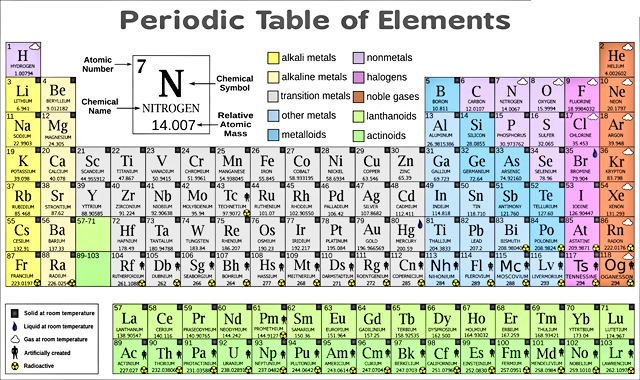 